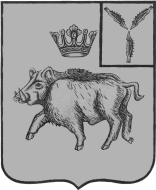 АДМИНИСТРАЦИЯБОЛЬШЕОЗЕРСКОГО  МУНИЦИПАЛЬНОГО ОБРАЗОВАНИЯБАЛТАЙСКОГО МУНИЦИПАЛЬНОГО РАЙОНАСАРАТОВСКОЙ ОБЛАСТИП О С Т А Н О В Л Е Н И Ес.Б-ОзеркиО внесении изменений в постановление администрацииБольшеозерского муниципального образования от23.03.2018 №18 «Об утверждении административного регламента по предоставлению муниципальной услуги «Выдача решения о присвоении, аннулировании адреса объекту адресации»Руководствуясь статьей 33 Устава Большеозерского муниципального образования Балтайского муниципального района Саратовской области,ПОСТАНОВЛЯЮ:1.Внести в постановление администрации Большеозерского муниципального образования от 23.03.2018  № 18 «Об утверждении административного регламента по предоставлению муниципальной услуги «Выдача решения о присвоении, аннулировании адреса объекту адресации» (с изменениями от 15.05.2018 №42, от 24.08.2018 №74) следующие изменения:1.1.В приложении к постановлению:1) Подпункт 1.3.1. пункта 1.3. раздела 1 дополнить абзацами следующего содержания:«Право на личный прием в первоочередном порядке имеют:1) ветераны и инвалиды Великой Отечественной войны;2) ветераны и инвалиды боевых действий;3) инвалиды I–III групп, семьи, имеющие детей-инвалидов, законныепредставители граждан, относящихся к указанным категориям;4) беременные женщины;5) граждане, пришедшие на личный прием с детьми в возрасте дотрех лет;6) граждане, достигшие 70-летнего возраста;7) иные категории граждан в соответствии с законодательством РоссийскойФедерации и законодательством области.В случае, если правом на первоочередной личный прием одновременно обладают несколько граждан, прием указанных граждан производится в порядке их явки.».2) Подпункт 1.5.4.  пункта 1.5. раздела 1 изложить в следующей редакции:«1.5.4. Для получения информации по вопросам предоставления муниципальной услуги заявители могут обратиться в Администрацию письменно посредством почтовой связи, электронной почты либо подав письменное обращение непосредственно.Письменные (электронные) обращения заявителей подлежат обязательной регистрации в течение трех календарных дней с момента поступления.В письменном обращении указываются:- фамилия, имя, отчество (последнее - при наличии) (в случае обращения физического лица);- полное наименование заявителя (в случае обращения от имени юридического лица);- наименование органа, в который направляется письменное обращение, либо фамилия, имя, отчество соответствующего должностного лица, либо должность соответствующего лица;- почтовый адрес, по которому должны быть направлены ответ, уведомление о переадресации обращения;- предмет обращения;- личная подпись заявителя (в случае обращения физического лица);- подпись руководителя юридического лица либо уполномоченного представителя юридического лица (в случае обращения от имени юридического лица);- дата составления обращения.В подтверждение своих доводов заявитель по своей инициативе прилагает к письменному обращению документы и материалы либо их копии.Обращение в орган местного самоуправления или должностному лицу, поступившее в форме электронного документа, подлежит рассмотрению в порядке, установленном Федеральным законом от 02 мая 2006 года №59-ФЗ «О порядке рассмотрения обращений граждан Российской Федерации». В обращении гражданин в обязательном порядке указывает свои фамилию, имя, отчество (последнее - при наличии), адрес электронной почты, по которому должны быть направлены ответ, уведомление о переадресации обращения. Гражданин вправе приложить к такому обращению необходимые документы и материалы в электронной форме.На поступившее обращение, содержащее предложение, заявление или жалобу, которые затрагивают интересы неопределенного круга лиц, в котором обжалуется судебное решение, вынесенное в отношении неопределенного круга лиц, ответ, в том числе с разъяснениями порядка обжалования судебного решения, может быть размещен с соблюдением требований части 2 статьи 6 Федерального закона №59-ФЗ от 02 мая 2006 года «О порядке рассмотрения обращений граждан Российской Федерации» на официальном сайте данных органа местного самоуправления в информационно-телекоммуникационной сети «Интернет». В случае если текст письменного обращения не позволяет определить суть предложения, заявления или жалобы, ответ на обращение не дается, о чем в течение семи дней со дня регистрации обращения сообщается гражданину, направившему обращение. В случае поступления письменного обращения, содержащего вопрос, ответ на который размещен в соответствии с ч.4 ст.10 Федерального закона №59-ФЗ от 02 мая 2006 года «О порядке рассмотрения обращений граждан Российской Федерации» на официальном сайте данных государственного органа или органа местного самоуправления в информационно-телекоммуникационной сети «Интернет», гражданину, направившему обращение, в течение семи дней со дня регистрации обращения сообщается электронный адрес официального сайта в информационно-телекоммуникационной сети «Интернет», на котором размещен ответ на вопрос, поставленный в обращении, при этом обращение, содержащее обжалование судебного решения, не возвращается.В случае если заявитель направил обращение в форме электронного документа по адресу электронной почты, то ответ на обращение направляется в адрес заявителю в форме электронного документа на адрес электронной почты указанном в обращении. В случае если заявитель направил обращение в письменной форме по почтовому адресу, ответ на обращение направляется в адрес заявителя по почтовому адресу, указанному в обращении заявителем.».3) Пункт 2.15 раздела 2 дополнить абзацем следующего содержания:«Обращения заявителей, содержащие сведения о возможности наступления аварий, катастроф, иных чрезвычайных ситуаций, угрозы жизни и вреда здоровью, подлежат безотлагательной регистрации должностнымлицом.».4)Раздел V изложить в следующей редакции:«V. Досудебный (внесудебный) порядок обжалования решений и действий (бездействия) органа, предоставляющего муниципальную услугу, многофункционального центра,  организаций, предусмотренных  частью 1.1 статьи 16 Федерального закона «Об организации предоставления государственных и муниципальных услуг», а также их должностных лиц, муниципальных служащих, работниковИнформация для заявителя о его праве на досудебное (внесудебное) обжалование действий (бездействия) и решений, принятых (осуществляемых) в ходе предоставления муниципальной услуги5.1.В случае нарушения прав заявителей они вправе обжаловать действия (бездействие) органа местного самоуправления, его должностных лиц, муниципальных служащих, а также их решения, принимаемые при предоставлении муниципальной услуги во внесудебном порядке. Заявление об обжаловании подается и рассматривается в соответствии с Федеральным законом от 27 июля 2010 года № 210-ФЗ «Об организации предоставления государственных и муниципальных услуг», а также Федеральным законом от 02 мая 2006 года № 59 - ФЗ «О порядке рассмотрения обращений граждан Российской Федерации».Предмет жалобы5.2. Предметом жалобы могут являться действие (бездействие) и (или) решения, осуществляемые (принятые) органом местного самоуправления, предоставляющим муниципальную услугу, а также его должностных лицом, муниципальным служащим, с совершением (принятием) которых не согласно лицо, обратившееся с жалобой.Заявитель может обратиться с жалобой, в том числе в следующих случаях:а) нарушение срока регистрации запроса о предоставлении муниципальной услуги;б) нарушение срока предоставления муниципальной услуги. В указанном случае досудебное (внесудебное) обжалование заявителем решений и действий (бездействия) многофункционального центра, работника многофункционального центра возможно в случае, если на многофункциональный центр, решения и действия (бездействие) которого обжалуются, возложена функция по предоставлению соответствующих муниципальных услуг в полном объеме;в) требование у заявителя документов, не предусмотренных нормативными правовыми актами Российской Федерации, нормативными правовыми актами Саратовской области и муниципальными нормативными правовыми актами для предоставления муниципальной услуги;г) отказ в приеме документов, предоставление которых предусмотрено нормативными правовыми актами Российской Федерации, нормативными правовыми актами Саратовской области и муниципальными нормативными правовыми актами для предоставления муниципальной услуги, у заявителя;д) отказ в предоставлении муниципальной услуги, если основания отказа не предусмотрены федеральными законами и принятыми в соответствии с ними иными нормативными правовыми актами Российской Федерации, законами и иными нормативными правовыми актами Саратовской области, муниципальными правовыми актами. В указанном случае досудебное (внесудебное) обжалование заявителем решений и действий (бездействия) многофункционального центра, работника многофункционального центра возможно в случае, если на многофункциональный центр, решения и действия (бездействие) которого обжалуются, возложена функция по предоставлению соответствующих муниципальных услуг в полном объеме;е) затребование с заявителя при предоставлении муниципальной услуги платы, не предусмотренной нормативными правовыми актами Российской Федерации, нормативными правовыми актами Саратовской области и муниципальными нормативными правовыми актами;ж) отказ органа местного самоуправления, предоставляющего муниципальную услугу, должностного лица органа, предоставляющего муниципальную услугу, многофункционального центра, работника многофункционального центра или их работников в исправлении допущенных ими опечаток и ошибок в выданных в результате предоставления муниципальной услуги документах либо нарушение установленного срока таких исправлений. В указанном случае досудебное (внесудебное) обжалование заявителем решений и действий (бездействия) многофункционального центра, работника многофункционального центра возможно в случае, если на многофункциональный центр, решения и действия (бездействие) которого обжалуются, возложена функция по предоставлению соответствующих муниципальных услуг в полном объеме;з) нарушение срока или порядка выдачи документов по результатам предоставления муниципальной услуги;и) приостановление предоставления муниципальной услуги, если основания приостановления не предусмотрены федеральными законами и принятыми в соответствии с ними иными нормативными правовыми актами Российской Федерации, законами и иными нормативными правовыми актами субъектов Российской Федерации, муниципальными правовыми актами. В указанном случае досудебное (внесудебное) обжалование заявителем решений и действий (бездействия) многофункционального центра, работника многофункционального центра возможно в случае, если на многофункциональный центр, решения и действия (бездействие) которого обжалуются, возложена функция по предоставлению соответствующих муниципальных услуг в полном объеме.Органы местного самоуправления и должностные лица, которым может быть направлена жалоба5.3. В случае несогласия заявителя с решением или действием (бездействием) органа местного самоуправления, предоставляющего муниципальную услугу, а также его должностного лица, муниципального служащего жалоба подается на имя главы Большеозерского муниципального образования.5.3.1.Жалобы на решения и действия (бездействие) работника многофункционального центра, на решения и действия (бездействие) многофункционального центра подаются учредителю многофункционального центра или должностному лицу, уполномоченному нормативным правовым актом Саратовской области.Порядок подачи и рассмотрения жалобы5.4.Жалоба подается в орган местного самоуправления в письменной форме на бумажном носителе или в электронной форме.5.4.1. Жалоба может быть направлена по почте, через МФЦ, с использованием сети «Интернет», официального сайта органа местного самоуправления, Единого и регионального порталов, а также может быть принята при личном приеме. При поступлении жалобы МФЦ обеспечивает ее передачу в орган местного самоуправления в порядке и сроки, которые установлены Соглашением о взаимодействии, но не позднее следующего рабочего дня со дня поступления жалобы. Жалоба на нарушение порядка предоставления муниципальной услуги МФЦ рассматривается органом местного самоуправления, если это предусмотрено в Соглашении о взаимодействии. При этом срок рассмотрения жалобы исчисляется со дня регистрации жалобы в органе местного самоуправления.5.4.2.Жалоба в соответствии с Федеральным законом т 27.07.2010 № 210-ФЗ «Об организации предоставления государственных и муниципальных услуг» должна содержать:- наименование органа местного самоуправления, его должностного лица, муниципального служащего, решения и действия (бездействие) которых обжалуются;- фамилию, имя, отчество (последнее при наличии), сведения о месте жительства заявителя - физического лица либо наименование заявителя, сведения о месте нахождения заявителя - юридического лица, а также номер (номера) контактного телефона, адрес (адреса) электронной почты (при наличии) и почтовый адрес, по которым должен быть направлен ответ заявителю;- сведения об обжалуемых решениях и действиях (бездействии) органа местного самоуправления, его должностного лица, муниципального  служащего;- доводы, на основании которых заявитель не согласен с решением и действием (бездействием) органа местного самоуправления, его должностного лица, муниципального служащего. Заявителем могут быть представлены документы (при наличии), подтверждающие доводы заявителя, либо их копии.5.4.3.В случае если жалоба подается через законного представителя заявителя, представляется также документ, подтверждающий полномочия на осуществление действий от имени заявителя. В качестве документа, подтверждающего полномочия на осуществление действий от имени заявителя, может быть представлена:- оформленная в соответствии с законодательством Российской Федерации доверенность (для физических лиц);- оформленная в соответствии с законодательством Российской Федерации доверенность за подписью руководителя заявителя или иного лица, уполномоченного на это в соответствии с законом и учредительными документами (для юридических лиц);- копия решения о назначении или об избрании либо приказа о назначении физического лица на должность, в соответствии с которым такое физическое лицо обладает правом действовать от имени заявителя без доверенности.5.4.4.Время приема жалоб должно совпадать со временем предоставления муниципальной услуги.5.4.5.В случае подачи жалобы при личном приеме заявитель представляет документ, удостоверяющий его личность, в соответствии с законодательством Российской Федерации.5.4.6.В электронном виде жалоба может быть подана заявителем посредством:- официального сайта органа местного самоуправления в информационно-телекоммуникационной сети Интернет;- электронной почты. Жалоба направляется на адрес электронной почты органа местного самоуправления в информационно-телекоммуникационной сети Интернет;- Единого портала государственных и муниципальных услуг.5.4.7.При подаче жалобы в электронном виде документы, указанные в части четвертой настоящего пункта, могут быть представлены в форме электронных документов, подписанных электронной подписью, вид которой предусмотрен законодательством Российской Федерации, при этом документ, удостоверяющий личность заявителя, не требуется.Сроки рассмотрения жалобы5.5.Жалоба, поступившая в орган местного самоуправления, подлежит регистрации не позднее следующего рабочего дня со дня ее поступления. Жалоба подлежит рассмотрению главой Большеозерского муниципального образования  (лицом его замещающим) в течение пятнадцати рабочих дней со дня ее регистрации, а в случае обжалования отказа органа местного самоуправления в приеме документов у заявителя либо в исправлении допущенных опечаток и ошибок или в случае обжалования заявителем нарушения установленного срока таких исправлений - в течение пяти рабочих дней со дня ее регистрации.Перечень оснований для приостановления рассмотрения жалобы5.6.Оснований для приостановления рассмотрения жалобы не предусмотрено.Результат рассмотрения жалобы5.7.По результатам рассмотрения жалобы орган местного самоуправления принимает одно из следующих решений:- удовлетворяет жалобу, в том числе в форме отмены принятого решения, исправления допущенных органом местного самоуправления опечаток и ошибок в выданных в результате предоставления муниципальной услуги документах, возврата заявителю денежных средств, взимание которых не предусмотрено нормативными правовыми актами Российской Федерации, а также в иных формах;- отказывает в удовлетворении жалобы.5.7.1.При удовлетворении жалобы орган местного самоуправления принимает исчерпывающие меры по устранению выявленных нарушений, в том числе по выдаче заявителю результата муниципальной услуги, не позднее 5 рабочих дней со дня принятия решения, если иное не установлено законодательством Российской Федерации.5.7.2.В случае установления в ходе или по результатам рассмотрения жалобы признаков состава административного правонарушения или преступления должностное лицо, уполномоченное на рассмотрение жалоб, незамедлительно направляет имеющиеся материалы в органы прокуратуры.Порядок информирования заявителя о результатах рассмотрения жалобы5.8.Не позднее дня, следующего за днем принятия решения, указанного в пункте 5.5 административного регламента, заявителю в письменной форме и электронной форме (при наличии соответствующего указания в жалобе) направляется мотивированный ответ о результатах рассмотрения жалобы.Порядок ответа по результатам рассмотрения жалобы5.9.В ответе по результатам рассмотрения жалобы указываются:- наименование органа местного самоуправления, должность, фамилия, имя, отчество (при наличии) должностного лица органа местного самоуправления, принявшего решение по жалобе;- номер, дата, место принятия решения, включая сведения о должностном лице органа местного самоуправления, решение или действие (бездействие) которого обжалуется;- фамилия, имя, отчество (при наличии) или наименование заявителя;- основания для принятия решения по жалобе;- принятое по жалобе решение;- в случае, если жалоба признана обоснованной, - сроки устранения выявленных нарушений, в том числе срок предоставления результата муниципальной услуги;- сведения о порядке обжалования принятого по жалобе решения.Порядок обжалования решения по жалобе5.10.Заявитель вправе обжаловать решения, принятые по результатам рассмотрения жалобы в судебном порядке в соответствии с законодательством Российской Федерации.Право заявителя на получение информации и документов, необходимых для обоснования и рассмотрения жалобы.5.10.1. Заявитель имеет право на получение информации и документов, необходимых для обоснования и рассмотрения жалобы, если это не затрагивает права, свободы и законные интересы других лиц, а также при условии, что указанные документы не содержат сведения, составляющие государственную или иную охраняемую законом тайну, за исключением случаев, предусмотренных законодательством Российской Федерации.Способы информирования заявителей о порядке подачи и рассмотрения жалобы5.11.Информация о порядке подачи и рассмотрения жалобы доводится до заявителя следующими способами:- посредством информирования при личном обращении (в том числе обращении по телефону) в орган местного самоуправления и в МФЦ;- посредством информирования при письменном обращении (в том числе обращении в электронной форме) с использованием почтовой связи и электронной почты в орган местного самоуправления и в МФЦ;- посредством размещения информации на стендах в местах предоставления услуг, на официальном сайте органа местного самоуправления в информационно-телекоммуникационной сети «Интернет», на Едином и региональном порталах.».2. Настоящее постановление вступает в силу со дня его обнародования.3. Контроль за исполнением настоящего постановления оставляю за собой.Глава Большеозерскогомуниципального образования                                                       С.А.Сибирев                                            